Dear Swimmers/parents/guardians,Please may I apologise for the fast turn around required for myself to submit this entry, this is not a gala we had planned to target!!Please find attached some of the meet information, the programme of events and an entry form for the Manchester Summer Non-National Qualifier Meet to be held at the Manchester Aquatics Centre on 12th July.  The full meet conditions are available to read on our website www.colsc.weebly.com or on http://cityofmanchesteraquatics.co.uk//Summer%20Non%20National%20Qualifier%20Long%20Course%20Graded%20Meet%202014.pdf Once FULLY COMPLETED, Please return forms to me in person, via your squad coach, or post to: Meg Langley (COLSC Gala Secretary), 31 Thornfield Road, Thornton, Liverpool L23 9XY by 09/06/2014. Thanks, Meg**Cash AND cheques acceptable - Please make cheques payable to ‘The City of Liverpool Swimming Club’**Programme of Events and upper time limits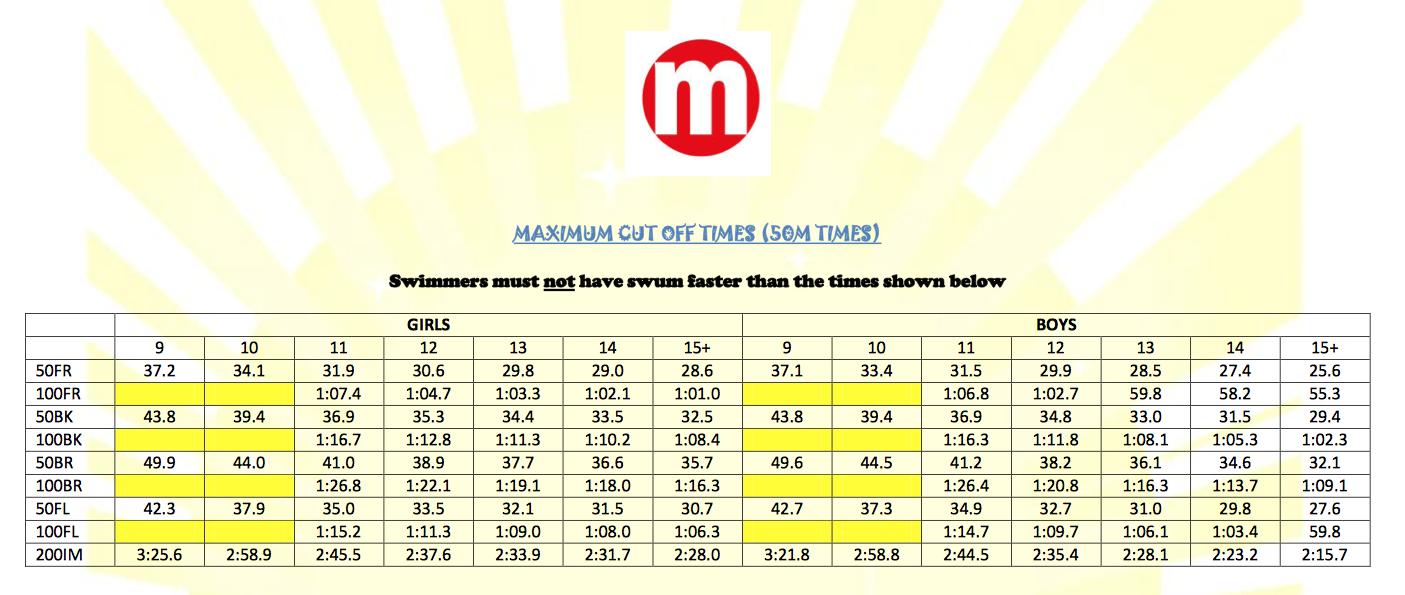 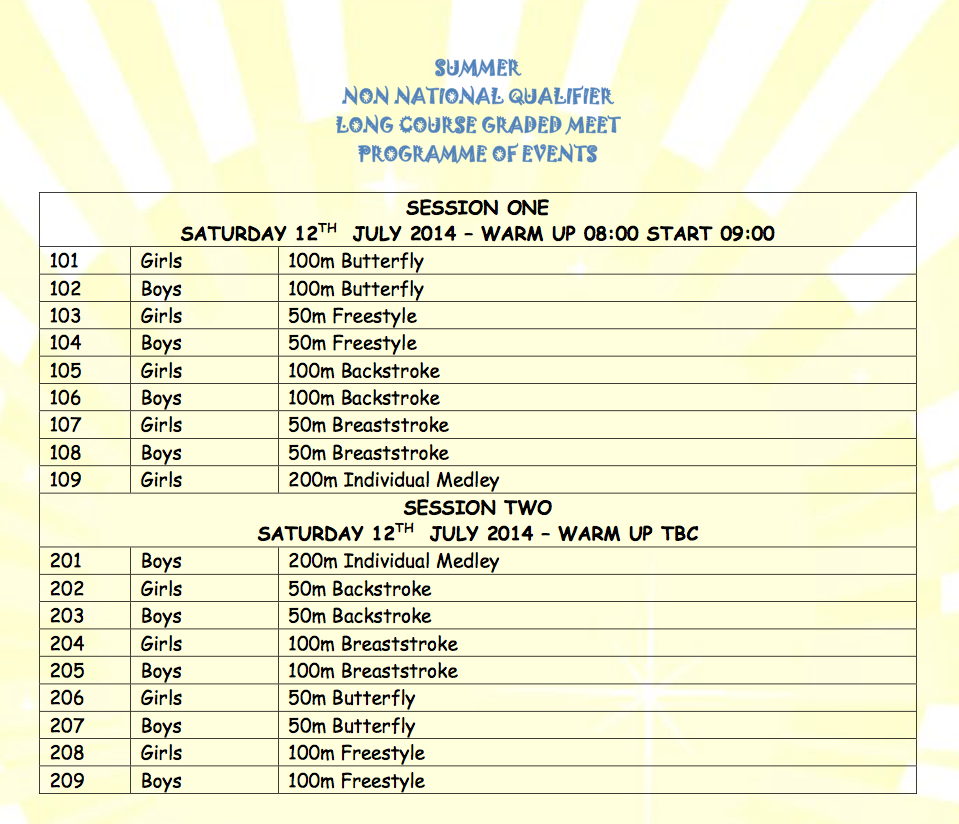 CITY OF LIVERPOOL SWIMMING CLUB(Affiliated to the Swim North West A.S.A.)CITY OF LIVERPOOL SWIMMING CLUB(Affiliated to the Swim North West A.S.A.)CITY OF LIVERPOOL SWIMMING CLUB(Affiliated to the Swim North West A.S.A.)President Mr.N.WilkinsonPresident Mr.N.Wilkinson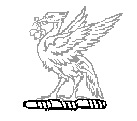 Life Vice President Mrs.D.JamesonLife Vice President Mr.T.TunstallChairman Mr.B.LangleyVice Chairman Mr.C.GraysonChief Coach Mr.M.RobertsMr. P. Skeggs Secretary Website: www.colsc.weebly.comWebsite: www.colsc.weebly.comSwimmers NameClubCity of Liverpool Swimming ClubCity of Liverpool Swimming ClubCity of Liverpool Swimming ClubASA No.GenderDate Of BirthAge as 12/7/14AddressTel no.AddressEmailEventTime(50m)Where and When Achieved?          (THESE WILL BE CHECKED AGAINST THE RANKINGS)50m Freestyle100m Freestyle50m Backstroke100m Backstroke 50m Breaststroke100m Breaststroke 50m Butterfly100m Butterfly 200m Individual MedleyTotal Number of EntriesTotal    (£4.00 per individual)Swimmer’s SignatureDateSigned Parent/Guardian (If swimmer is under 18 years)Date